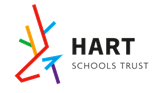 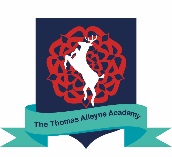 The Thomas Alleyne Academy     SIXTH FORM APPLICATION 2024Thomas Alleyne Academy is working in partnership with a consortium of Stevenage schools to deliver a wide range courses to post 16 students which include a variety of level 2 and 3 academic and vocational courses.  You may contact us by telephoning: 01438 344341 or logging on to the Academy website sixth form section that lists the courses on offer and entry criteria for each subject. Please complete this application form if you wish to apply for a place at The Thomas Alleyne Academy Sixth FormPlease use a black ballpoint pen and capital lettersPlease return the completed form to the Sixth Form Office, The Thomas Alleyne Academy, High Street, Stevenage, Herts SG1 3BE or scan and email.SafeguardingThe Thomas Alleyne Academy is committed to establishing and maintaining an environment where all of our students feel secure and safe, are encouraged to talk, and are listened to when they have an issue or concern.Equal OpportunitiesThe Thomas Alleyne Academy reflects the community it serves.  We are committed to providing equal opportunities for all our students, to ensure that no-one is discriminated against on the basis of race, gender, religion, sexual orientation or disability.Consent The Thomas Alleyne Academy and The Hart Learning Group collects information about all our staff and students for various administrative, academic and health and safety reasons. The Thomas Alleyne Academy collects data and information about our students so that we can run effectively as a school. Our privacy notices explains how and why we collect students’ data, what we do with it and what rights parents and students have. This can be found on our website www.tas.herts.sch.uk/policies If you require any further information about this, please contact the Head of Sixth Form at The Thomas Alleyne AcademyConsent agreementThe information to be recorded and processed (at the date of this agreement) has been completed by me and I confirm that it is correct.  I also note that you may need to process sensitive personal data on me in respect of any special needs I may have, in accordance with the details published in the academy’s privacy notice.  This will enable you to fulfil your obligations to me under this student agreement and as required by law, and I consent to such use.